PROFUNDIZACIÓN: GEOGRAFÍA, TERRITORIO Y DESAFÍOS MEDIOAMBIENTALESGUÍA DE APRENDIZAJE N° 2Categorías de análisis del espacio geográficoINSTRUCCIONES GENERALES:Responde lo solicitado en el cuaderno personal de la asignatura CON LÁPIZ DE PASTA Y LETRA LEGIBLE, solo las respuestas, respetando la enumeración de esta guía. También se pueden redactar las respuestas en algún procesador de textos (como MS Word).Mantén el orden, limpieza y ortografía en el trabajo.Una vez finalizado el desarrollo de la guía, envía las respuestas al mail del profesor que aparece a continuación. Si se escribió en el cuaderno, se envían las fotografías de las respuestas. Si se escribió en el procesador de textos, se envía el archivo. Importante: En el asunto del correo, indicar nombre y curso.Una vez recepcionado y probado que el archivo no está dañado, el profesor acusará recibo del mismo, siendo su comprobante de entrega. Es responsabilidad del estudiante el correcto ingreso de la dirección electrónica y la carga del archivo.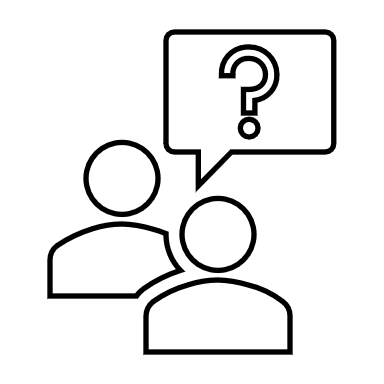 IMPORTANTE:En caso de consultas, escribir al mail del profesor: andres.osorio@maxsalas.cl , o al teléfono (WhatsApp): +56 9 9831 8084.ACTIVIDAD:A partir de la lectura del documento “Lectura 03: Categorías de Análisis del Espacio Geográfico”, de forma individual deberá 1.- Identificar 10 elementos o situaciones que le generen topofilia y 10 elementos o situaciones que le generen topofobia del sector donde usted vive.2.- Diseñar un mapa del entorno en el que vive, e indicar en él los elementos antes identificados. Para diferenciar entre topofilia y topofobia, se recomienda que elabore una simbología o leyenda en la parte inferior derecha del mapa, según se muestra en el esquema que sigue.Para elaborar el mapa, se puede apoyar de planos informativos de la comuna en la que reside, aplicaciones digitales (como Maps o Google Earth, entre otros).EVALÚO LO QUE HE APRENDIDODespués de haber desarrollado esta actividad, te invitamos a completar la siguiente tabla de autoevaluación. Marca con un ticket ()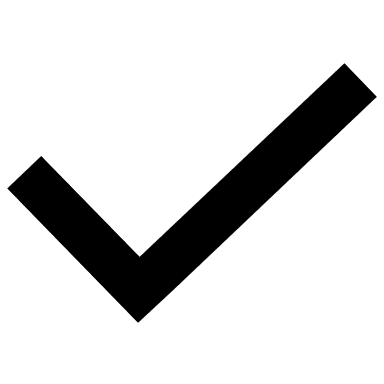 3: Logrado, 2: Parcialmente logrado, 1: Por lograr.*: Para este nivel debes haber logrado explicar al menos un indicador de cada categoría (Saber, Saber hacer y Saber ser).¿Qué contenido, habilidad o actitud creo que tengo más débil?, ¿cómo puedo reforzarlo?Elementos o situaciones que generan topofiliaElementos o situaciones que generan topofobiaHasta ahora, he logrado…123SaberExplicar las categorías de análisis del espacio geográfico.SaberExplicar los conceptos de topofilia y topofobia.Saber hacerUbicar espacialmente las situaciones o elementos que generan topofilia.Saber hacerUbicar espacialmente las situaciones o elementos que generan topofobia.Saber serDesarrollar actitudes de responsabilidad frente al trabajo remoto en período de emergencia sanitaria.Nivel óptimo*Nivel medioNivel insuficienteTienes 4 o más indicadores logrados.Tienes 3 indicadores logrados o al menos 4 indicadores parcialmente logrados.Tienes 3 o más indicadores por lograr.